BIURO   USŁUG   GEODEZYJNYCH N   O  W  E	M I A  S  T  O 26-420 NOWE MIASTO NAD PILICĄ, UL. LEŚNA 24 tel. 609-152-119e-mail: geodeta16755@gmail.comNIP: 797-113-33-97 – 670216416-Nowe Miasto nad PiWłaściciel nieustalony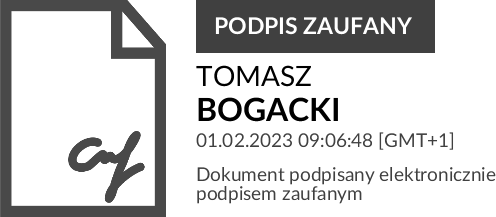 –Działka ewidencyjna nr: 145/1 obręb 0020 - SacinGmina Nowe Miasto nad PilicąZAWIADOMIENIEo czynnościach ustalenia przebiegu granic działek ewidencyjnychPodstawa prawna:  § 32 ust. 1 rozporządzenia Ministra Rozwoju, Przemysłu i Technologii  z dnia 27 lipca 2021 r. w sprawie ewidencji gruntów i budynków (Dz. U. z 2021 r., poz. 1390) oraz o czynnościach przyjęcia przebiegu granic nieruchomości.Podstawa prawna: § 6 ust. 4 i 5 Rozporządzenia Rady Ministrów z dnia 7 grudnia 2004 r.w sprawie sposobu i trybu dokonywania podziałów nieruchomości (Dz. U. z 2004 r., poz. 2663).Działając na podstawie zgłoszenia pracy geodezyjnej nr GK.6640.2468.2022 w Starostwie Powiatowym  w  Grójcu   w  związku   z  czynnościami   ustalenia   przebiegu   granic   działki   nr  193  z nieruchomościami sąsiednimi położonymi w obrębie Sacin w gminie Nowe Miasto nad Pilicą, zawiadamiam, że w dniu 22 lutego 2023 roku o godz. 15:30 na działce nr 193 w miejscowości Sacin, nastąpi wznowienie granic dla wyżej wymienionej nieruchomości. W związku z powyższym, jako stronę, zapraszam do wzięcia udziału w opisanych czynnościach.Informacje pod nr tel. 609-152-119Kierownik prac: Geodeta Uprawniony Tomasz Bogacki, nr upr. 16755POUCZENIEZawiadomieni właściciele (władający) gruntami, proszeni są o przybycie w oznaczonym terminie z dokumentem tożsamości. W imieniu osób nieobecnych, mogą występować odpowiednio upoważnieni pełnomocnicy. W przypadku współwłasności, współużytkowania wieczystego, małżeńskiej wspólności ustawowej - uczestnikami postępowania są wszystkie strony. Zgodnie z art. 32 ust.3 i art. 39 ust. 3 ustawy z dnia 17 maja 1989 r. Prawo geodezyjne i kartograficzne (Dz. U. z 2020 r. poz. 276), nieusprawiedliwione niestawiennictwo stron, nie wstrzymuje czynności geodety.